Ход урока:Организационный момент.Good morning children. Today we have guests at the lesson. Turn to our guests and greet them. Turn to me and sit down. Let us begin our lesson.What is the date today?What day of the week is it today?Who is absent?What is the weather like today?I. Мотивационный этап.There are different things on your desks. Exam these things. So, there are books, coins, draughts, toys and so on.What is our theme? What do you think? And what are we going to do?Предполагаемые ответы детей:Pupil 1- Our theme is “Hobby”. P 2 - We are going: to speak about different hobbies; P 3 - to tell about hobbies; P 4 - to ask questions about them; P 5 - to answer questions Right you are. Today we are going to revise the material concerning hobbies and interests. So, our aim is speech and thinking activity.What are our tasks?Озвучиваю задачи урока.We will recall the words on our topic;We will review grammar (four types of the questions);We will reproduce a dialogueOpen your exercise-books and write down the date and the theme “Hobby or How to Have Fun”.II. Этап актуализации знаний.At first let us do phonetic exercises. Repeat after me:[t] - football, basketball, postcard, writing, tennis[d] - dancing, drama, draughts, dominoAnd what hobbies do you know?Now ask each other questions about your hobbies. Use 4 types of the questions.III. Применение знаний и умений в новой обстановке.1) I want you to listen to the beautiful sounds.What hobby is this?What composition is this? Who is the composer?Если учащиеся затрудняются назвать композитора и произведение, помогаю им.This is Tchaikovsky “Seasons. October.”2) Now make up short dialogues about your hobby.IV. hhe physical minute.Stand up, please. Sing a song.V. Активизация знаний.Now the work in groups.P 1, P 2, P 3 - the first group;P 4, P 5, P 6 - the second group;P 7, P 8, P 9 - the third groupYou are to read the text, then discuss together what hobby is mentioned in the text. P 1, read the text. P 2, what hobby is mentioned in the text? Spell the word (the combination of words). P 3, come here and show us things which are associated with this hobby. Аналогичная работа проводится со второй и третьей группой ребят.VI. Обобщение и систематизация знаний.The next task for you is listening. Listen to the text and then answer my question.What hobbies were mentioned in the text?VII. Рефлексия.I know that you like to sing. Sing the song for our guests.At the beginning of the lesson we have told what we were going to do. What were we going to do?Дети отвечают.We also have recalled the words on the topic, have reviewed grammar (4 types of the questions), have reproduced the dialogue.Have we fulfilled our task?Did you like the lesson? What was the most interesting? What was difficult? What did not you like?Комментирую работу обучающихся. You have worked ... Your marks are ...Now I will give you SMILEYS. If the lesson was interesting for you and if you liked it very much show me the big SMILEY. If you simply liked the lesson show me the medium SMILEY. If you did not like it show me the smallest one.Thank you for your work!Thank you for attention!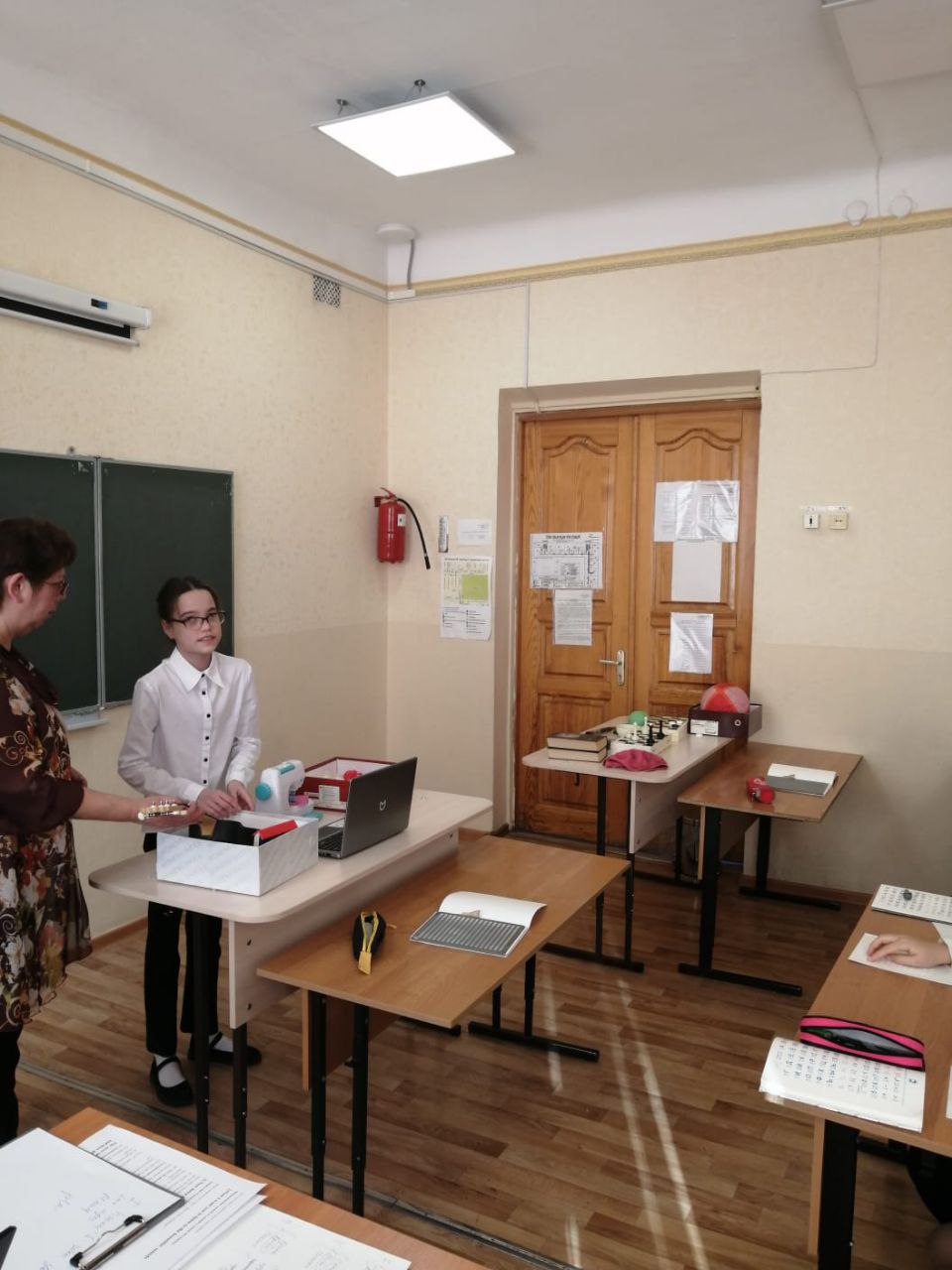 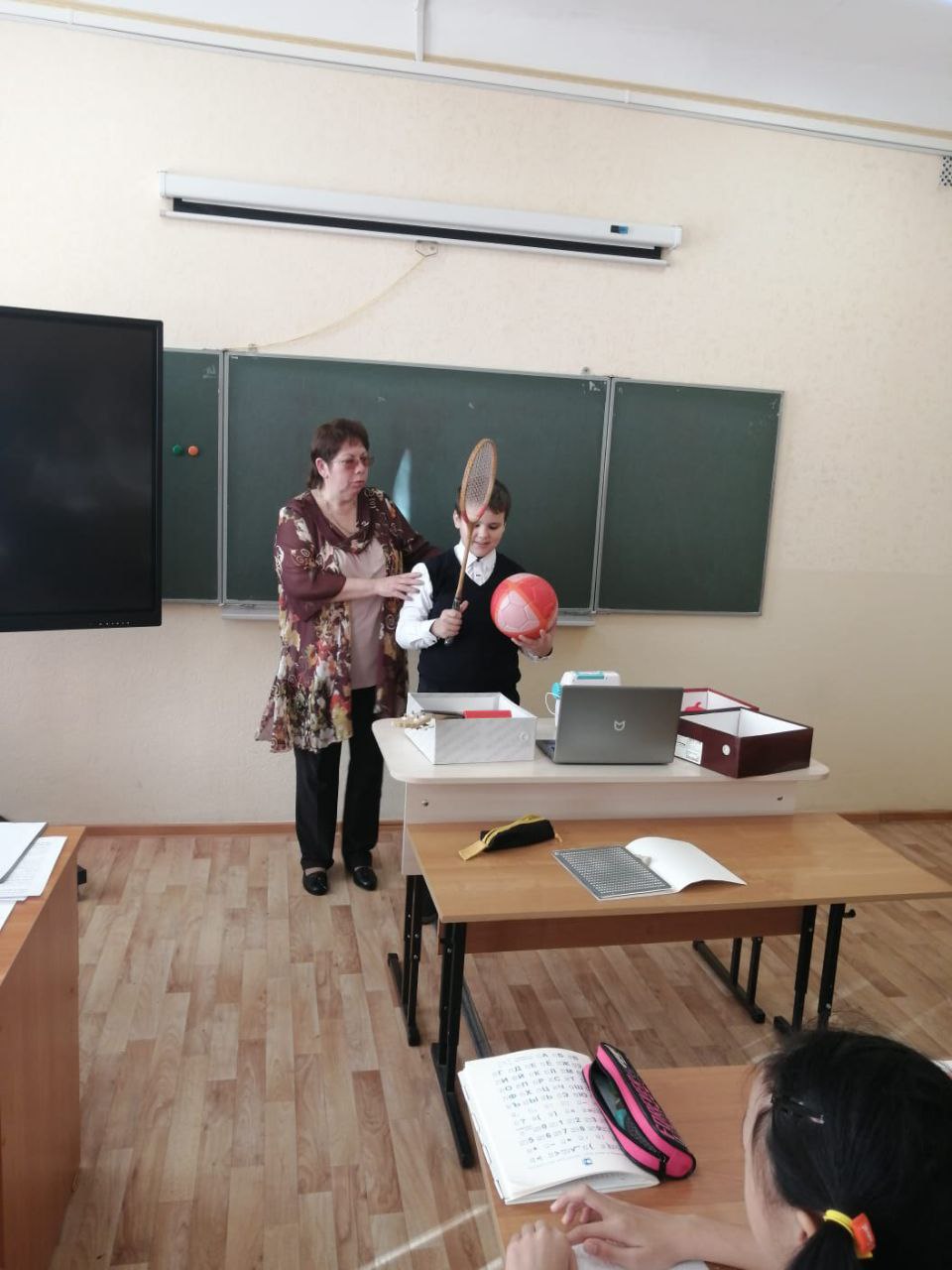 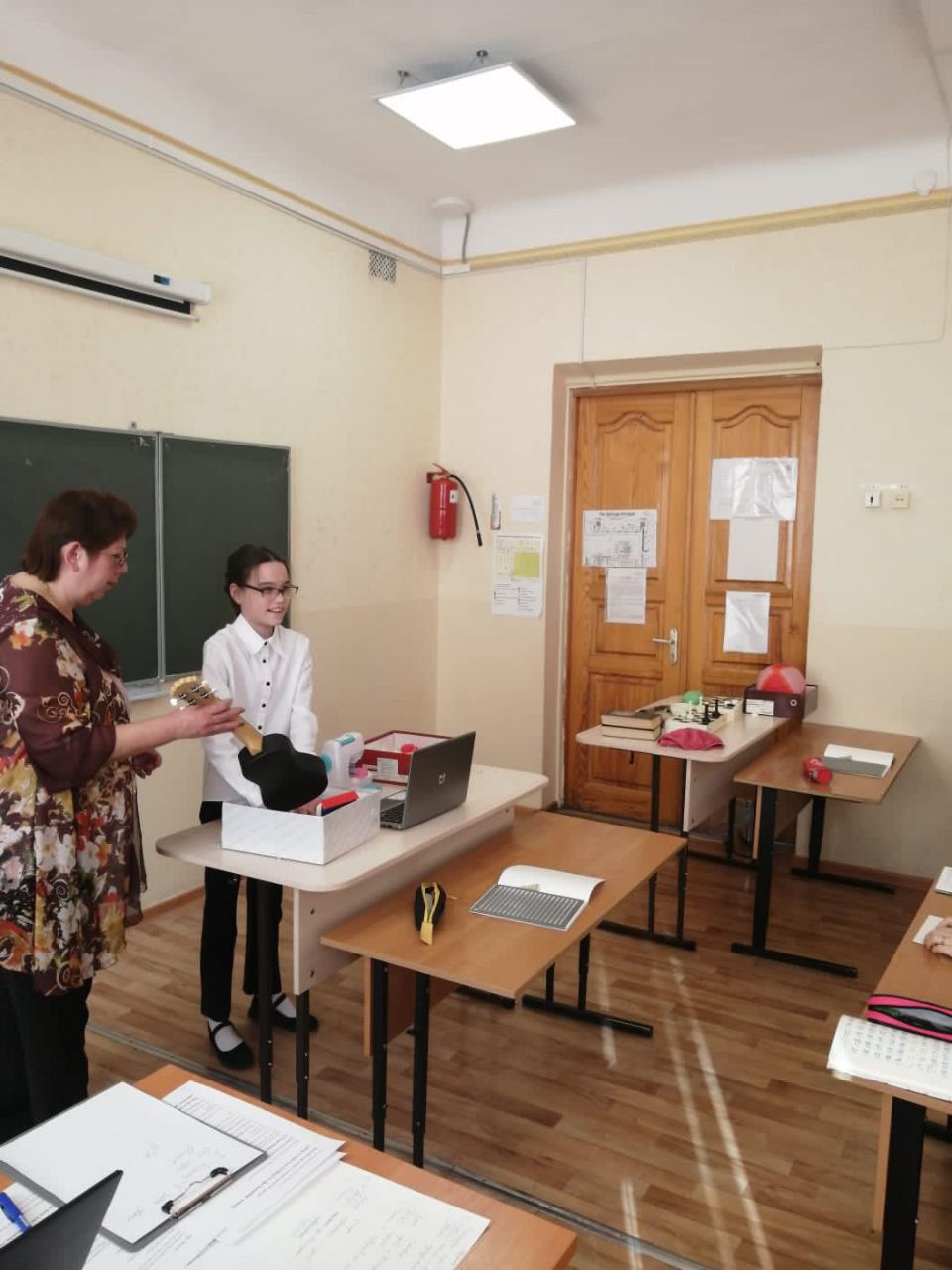 